Home Alone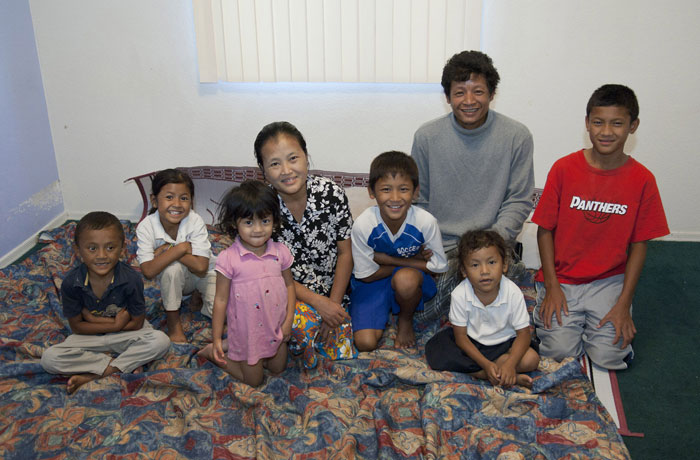 The family is from Burma.Now they live in Minnesota. There is a mother and a father.They have six children.Source: http://www.rescue.org/news/a-new-home-and-a-dream-come-true-a-refugee-family-arizona-9633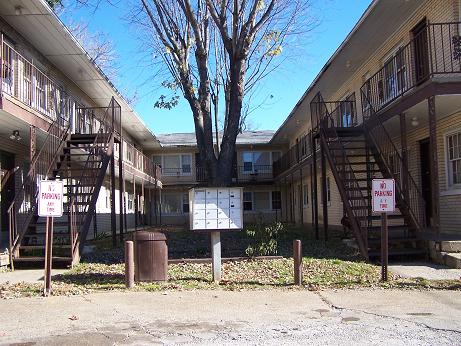 The family lives in an apartment.They have many neighbors.Source: http://www.lowincomehousing.us/CA/merced.html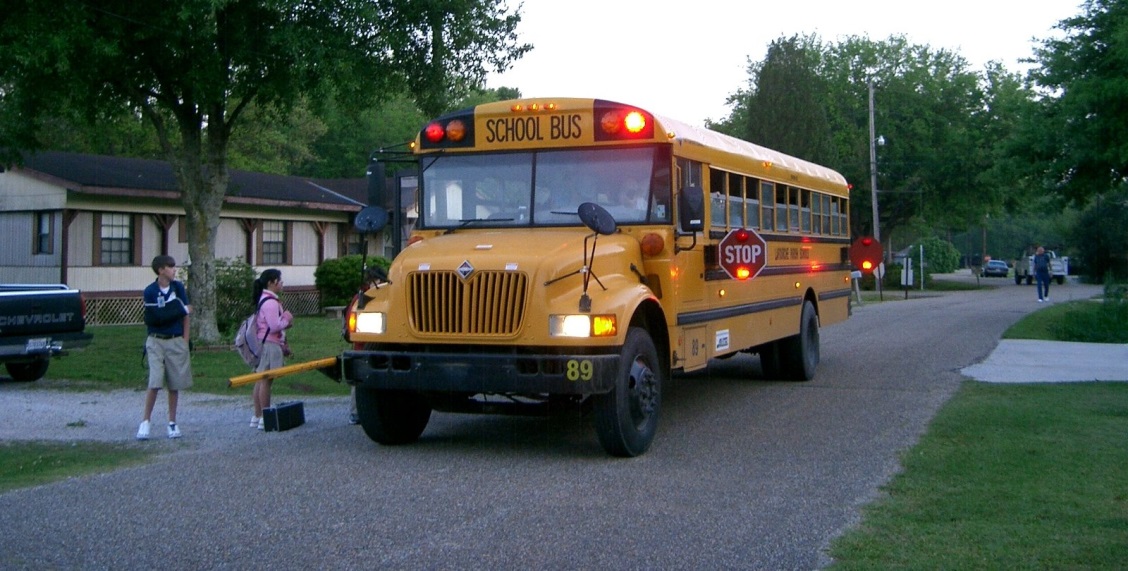 The children go to school.They ride the bus.They come home from school at 3:45.Source: https://en.wikipedia.org/wiki/School_bus_traffic_stop_laws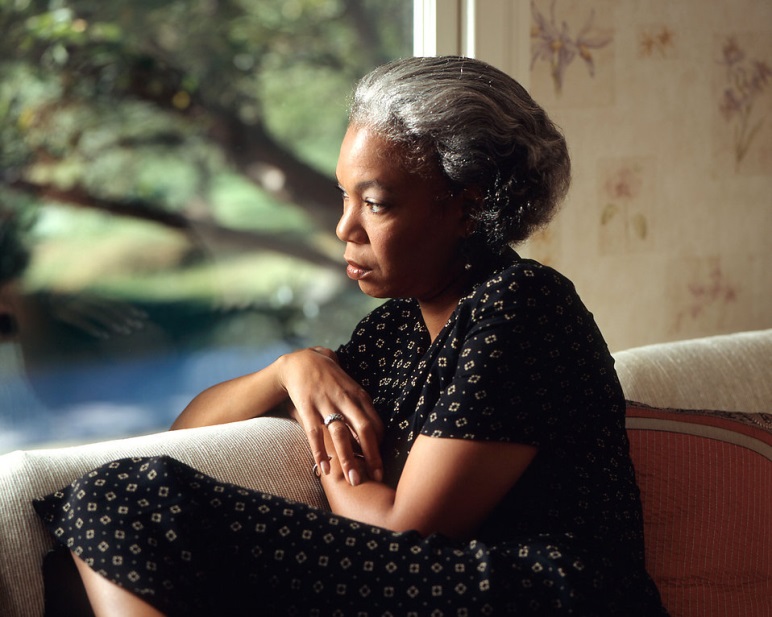 The neighbor sees the children are home alone.She is worried.She calls the police.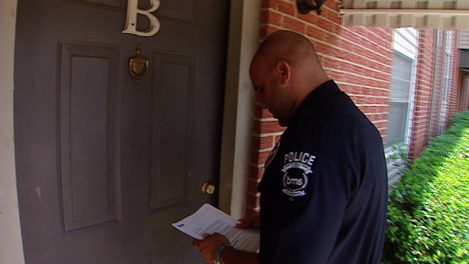 The police officer goes to the apartment.He knocks on the door.He talks to the oldest son.
Source: http://www.mystatecollegelawyer.com 	The boy tells the police officer, “I am 	12 years old.”	“I take care of my sisters and brothers.”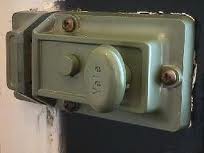 The boy tells the police officer, “I always lock the door.”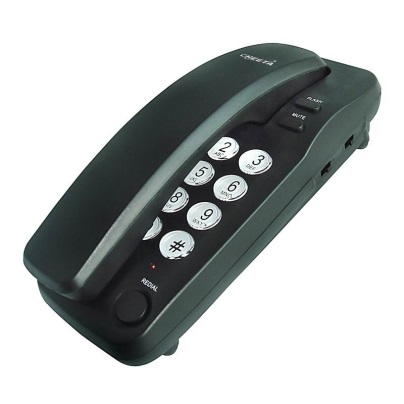 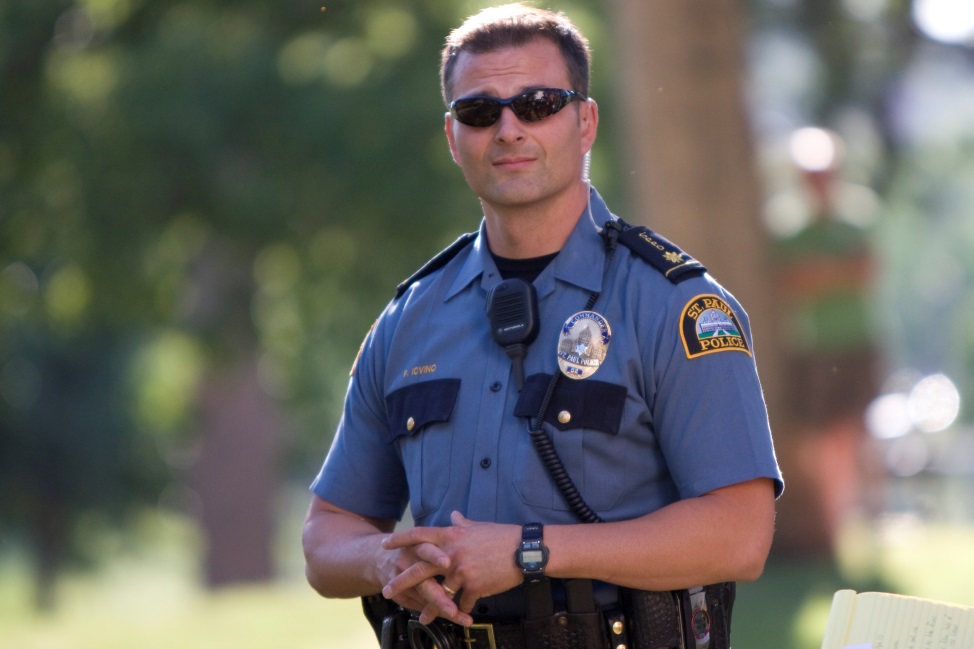 The police officer says, “The children are okay to stay home alone.”Flickr User: Tony Webster https://www.flickr.com/photos/diversey/2813513602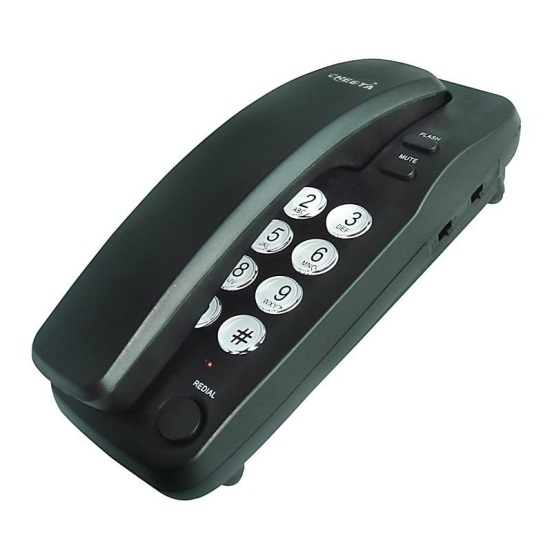 Important Telephone Numbers
What telephone numbers should everyone in your family know?Name					Number_____________________		___________________________________________		___________________________________________		___________________________________________		___________________________________________		___________________________________________		______________________Where should you put these numbers?Safe or Dangerous?Circle the things that are safe for children when they are home alone.Cross out the things that are dangerous.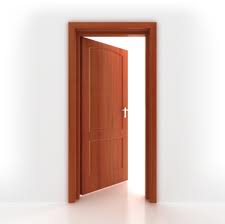 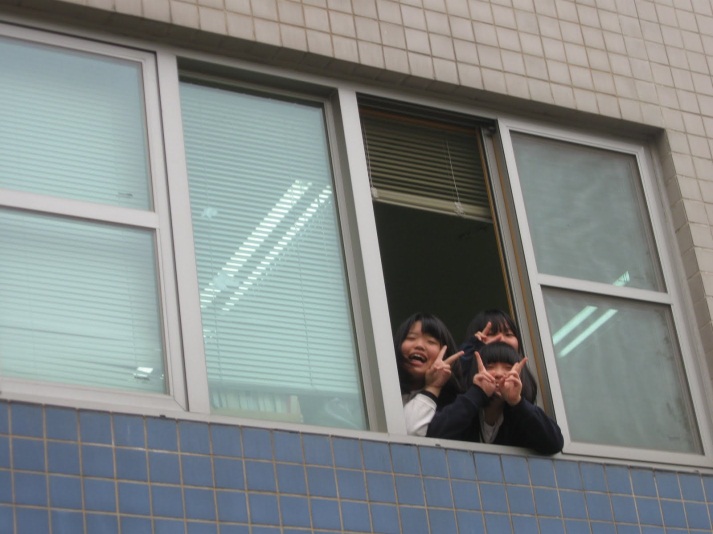 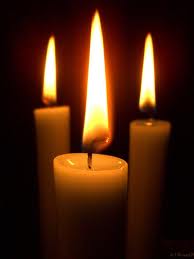 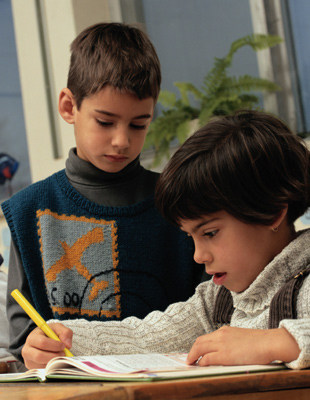 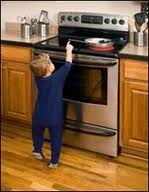 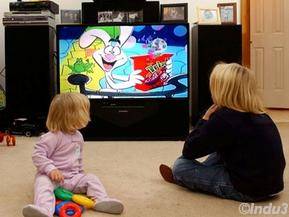 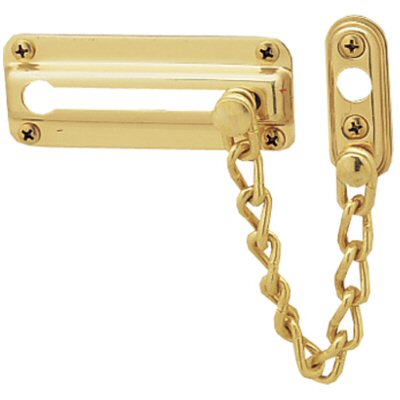 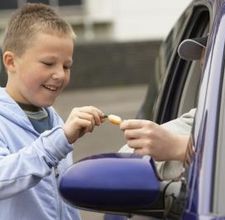 How many children do you have?How old are your children?Who takes care of your children when you are not home?Do your children stay home alone?Do your children know how to call 911?Do your children know how to get outside in a fire?Do your children cook food?Do your children always lock the door?Do your children have a key to your apartment?Do you know your neighbors?Do you talk to your neighbors?Do you like your neighbors?Do you know your neighbors?Do you talk to your neighbors?Do you like your neighbors?Do you always lock your apartment door?What are your neighbor’s names?Where are your neighbors from?Do you know how to call 911?What is your address?What is your phone number?SafeDraw the picture.  Write the word.DangerousDraw the picture.  Write the word.Safe1______________________2______________________3______________________4______________________5______________________6______________________Dangerous1______________________2______________________3______________________4______________________5______________________6______________________SafeWrite what is safe for children.  Why?1_____________________________________________2_____________________________________________3_____________________________________________4_____________________________________________DangerousWrite what is dangerous for children.  Why?1_____________________________________________2_____________________________________________3_____________________________________________4_____________________________________________MondayTuesdayWednesdayThursdayFridayWork:4:00pm to 2:00amWork:4:00pm to 2:00amWork:4:00pmto2:00amWork:4:00pm to 2:00amWork:4:00pm to 2:00amMondayTuesdayWednesdayThursdayFridayWork:9:00am to 6:00pmWork:9:00am to 6:00pmWork:9:00amto6:00pmWork:9:00am to 6:00pmWork:9:00am to 6:00pm